Đề 1	I. Phần trắc nghiệm (4 điểm)Em hãy khoanh vào chữ cái trước ý trả lời đúng và hoàn thành bài tập dưới đây.Câu 1:Số gồm 5 triệu, 7 chục nghìn, 6 trăm được viết là:  (M1)A. 5 070 600    	B. 5 007 600          C.  5 700 600          D. 5 706 000          CÂU 2. Trong các số: 5 785;  6874; 6 784 ; 6 487, số lớn nhất là:    (M1)A. 5785		B. 6 784		C. 6 874		D. 6 487Câu 3 : Trung bình cộng của ba số: 36; 42 và 57 là: (M2)A. 35            	B. 305		C. 145		D. 45Câu 4: Số thích hợp điền vào ô trống để: 1tấn = …. kg là: (M1)Câu 5. Số thích hợp để viết vào chỗ chấm để: 6m29dm2 =…. dm2 là: (M2)   Câu 6.  Số tự nhiên nào sau đây chia hết cho 2; cho 3 và cho 5: (M2)   A. 12                      B. 10                      C. 15                      D. 30Câu 7: Cho hình vẽ ABCD là hình chữ nhật  (M3)                                                          a) Đoạn thẳng BC vuông góc với các đoạn thẳng ……  và ……b) Đoạn thẳng  BC song song với đoạn thẳng ……                                                         Câu 8: Đặt tính rồi tính  a) 182 954 + 245 416        b) 935 807 – 52 455        c) 237 × 24           d)  16050 : 75…………………………………………………………………………………………………………………………………………………………………………………………………………………………………………………………………………………………………………………………………………………………………………………………………………………………………………………………………………………………………………………………………………………………………………………………………………………………………………………………………………………………………………………………………………………………………………………………………………………………………………………………………………………………Câu 9: Tính bằng cách thuận tiện nhất:                    876 x 64 – 876 x 54…………………………………………………………………………………………………………………………………………………………………………………………………………………………………………………………………………………………………………………………………………………………………………………………………………………………………………………………………………………………………………...................................................................................................................................................................................................................................................Câu 10: Một mảnh vườn hình chữ nhật có nửa chu vi 90 m, chiều dài hơn chiều rộng 22 m. Tính diện tích mảnh vườn hình chữ nhật đó?  ……………………………………………………………………………………………………………………………………………………………………………………………………………………………………………………………………………………………………………………………………………………………………………………………………………………………………………………………………………………………………………………………………………………………………………………………………………………………………………………………………………………………………………………………………………………………………………………………………………………………………………………………………………………………………………………………………………………………………………………………………………………Câu 11: Tìm số lớn nhất có 4 chữ số khác nhau. Biết chữ số hàng trăm là chữ số 5, mà số đó vừa chia hết cho 2 và vừa chia hết cho 5?  …………………………………………………………………………………………………………………………………………………………………………………………………………………………………………………………………………………………………………………………………  ĐỀ 2Họ và tên : ………………………………………………………Bài 1:  a) Đọc các số sau: 34 000  585 đọc là: ……………………………………………………………… 5 175 000 đọc là: ………………..……….………………………………………345 006 321 đọc là: ……………..……………………….………………………b) Viết số, biết số đó gồm:- 7 trăm nghìn, 3 chục nghìn, 50 nghìn, 5 trăm, 7 chục và 7 đơn vị: .....................- 9 trăm nghìn, 8 nghìn và 6 đơn vị: ...........................- 7 trăm nghìn, 40 trăm và 5 đơn vị: ...............................	Bài 2 : Điền vào chỗ chấmBài 3: Khoanh vào chữ cái trước câu trả lời đúng. a) Số lẻ lớn nhất có sáu chữ số là:A.   999 990           B. 987645           C. 999 999             D.987654b) Số chẵn bé nhất có sáu chữ số và lớn hơn 744 709 là : A. 754 709            B.  745 709          C. 744 710            D. 744 708c) Số tự nhiên bé nhất có 6 chữ số được viết từ ba chữ số khác nhau là:A. 102 000            B. 100 002           C. 201 000             D. 100 200d) Giá trị của biểu thức 352 x a + 648 x a  với a = 5 là: A. 5000                  B. 55 000            C. 5500                 D. 1760e) Hình vuông có diện tích là 64cm2 thì chu vi là: A. 32cm2		B. 32cm		C. 16cm		D. 20cmBài 4:  Một tổ sản xuất trong 15 ngày đầu, mỗi ngày làm được 30 sản phẩm. Trong 10 ngày sau, mỗi ngày làm được 150 sản phẩm. Hỏi TB mỗi ngày tổ đó sản xuất được bao nhiêu sản phẩm?……………………………………………………………………………………………………………………………………………………………………………………………………………………………………………………………………………………………………………………………………………………………………………………………………………………………………………………………………Bài 5: Một ruộng hình chữ nhật có nửa chu vi là 48m, chiều dài hơn chiều rộng là 8m. Tính diện tích ruộng đó?.................................................................................................................................................................................................................................................................................................................................................................................................................................Bài 6: Một ruộng hình chữ nhật có nửa chu vi là 648m, chiều dài hơn chiều rộng là 72m. TB 5m2 ruộng thu được 10 kg thóc. Hỏi:a, Ruộng đó thu được bao nhiêu kg thóc?b, Người ta chia đều số thóc đó vào 9 bao. Hỏi mỗi bao đựng được bao nhiêu kg thóc?c, Một ruộng hình vuông có cùng chu vi với ruộng đó. Tính diện tích ruộng hình vuông?...........................................................................................................................................................................................................................................................................................................................................................................................................................................................................................................................................................................................................................................................................................................................................................................................................................................................................................................................................................................................................................................................................................................................................................................................................................Bài 7: Một ruộng hình chữ nhật có chu vi là 148m, chiều rộng kém chiều dai là 12m. TB 3 m2 ruộng thu được 15 kg rau. Hỏi ruộng đó thu được bao nhiêu kg rau? Biết bán 1 kg sau thu được 15000đ. Tính số tiền thu được khi bán hết số rau đó?................................................................................................................................................................................................................................................................................................................................................................................................ĐỀ CƯƠNG ÔN TẬP TOÁN 4 – ĐỀ 3Họ và tên : ………………………………………………………Bài 1: a) Đọc các số sau 100 000 600 đọc là: ...........................................................................................49 200 000 đọc là:...........................................................................................b) Viết số gồm a) 8 triệu, 5 trăm nghìn, 30 nghìn, 2 trăm và 8 đơn vị .....................................b) 4 chục triệu, 5 trăm nghìn, 3 nghìn, 5 trăm, 1 chục và 2 đơn vị.....................Bài 2 : Khoanh vào chữ cái đặt trước câu trả lời đúng a, Các chữ số thuộc lớp nghìn trong số 752 375 846 là:A. 7,5,3               B. 7, 5, 2                    C. 3, 7, 5                        D. 4, 6, 8.b, Các chữ số thuộc lớp triệu trong số 897 324 596 là :       A. 8, 9, 7                 B.  9, 8, 7, 3                C. 3, 2, 4                        D. 9, 7, 3c, Giá trị của chữ số 5 trong số 85 008 700 là :       A. 5 000                  B. 5 000 000              C. 50 000                     D. 500 000d, Số lẻ bé nhất có tám chữ số là:        A. 11 111 111           B. 10 000 001         C. 11 000 000          D. 10 000 000e. Số chẵn lớn nhất có bảy chữ số là :      A. 9 999 999            B. 9 999 990                C. 9 999 998            D. 9 999 909f. Điền số thích hợp vào chỗ chấm: 29m 5cm = .... A. 2950cm 	B. 295cm 	C. 29005cm 	D. 2905cmBài 3: Điền số thích hợp vào chỗ trống:Bài 4: Tính nhanh a, 32674 + 41335 +326 + 665                                 b, 27 x 26 +26 x 44 +39 x 26.........................................................................................................................................................................................................................................................................................................................................................................................................Bài 5:  Hai thửa ruộng hình chữ nhật có tổng diện tích là 3750 cm2, biết diện tích thửa ruộng thứ nhất kém thửa ruộng thứ hai là 15 m2. Tính diện tích mỗi thửa ruộng...........................................................................................................................................................................................................................................................................................................................................................................................................................................................................................................................................................................................................................................................................................................................................................................................................................................................................................................................................................................................................................................................................................................................................................................................................................................................................................Bài 6: Một cửa hàng lương thực trong 2 tuần đầu bán được 4 tấn 650kg gạo. Hai tuần tiếp theo bán được 5 tấn 350 kg gạo. Hỏi trung bình mỗi tuần cửa hàng đó bán được bao nhiêu kg gạo?........................................................................................................................................................................................................................................................................................................................................................................................................................................................................................................................................................................................................................................................................................................................................................................................................................................................................................................................................................................................................................................................................................................................................................Bài 7: Sân trường Tiểu học Kim Đồng hình chữ nhật có chu vi là 300m, chiều rộng kém chiều dài 30m. Tính các kích thước của sân trường đó?............................................................................................................................................................................................................................................................................................................................................................................................................................................................................................................................................................................ ........................................................................................................................................... ĐỀ CƯƠNG ÔN TẬP TOÁN 4 – ĐỀ 4Bài 1: Đặt tính và tính:a) 364915 + 253678        b) 946318 – 183409           c) 3496 x 206    d) 15764 : 42…………………………………………………………………………………………………………..…………………………………………………………………………………………………………..…………………………………………………………………………………………………………..…………………………………………………………………………………………………………..…………………………………………………………………………………………………………..Bài 2: Tìm x:a) 597154 – x = 279091					b) x : 315 = 405…………………………………………………………………………………………………………..…………………………………………………………………………………………………………..…………………………………………………………………………………………………………..Bài 3:  Điền số thích hợp vào chỗ chấm  a) 17kg 6dag = ........... dag                           b)  7 tạ 8kg =  ....... yến........... kg     15hg 5g =  .....................g                            6kg 9dag = ...... hg ......... g     1 thế kỷ và 5 năm =……. năm.                     3 phút 15 giây = ……. giây     258 năm = …..thế kỷ …..năm.                          7 giờ 25 phút = ............. phút.c) 8dm + 9mm =.............. mmBài 4: Khoanh vào chữ đặt trước câu trả lời đúng a) Số lớn nhất trong các số: 58 542 107; 58 500 200; 59 000 699; 60 800 799 là:A. 58 542 107	B. 58 500 200	C. 59 000 699		D. 60 800 799b) Cho x là số tròn chục, tìm x biết 2018 < x < 2025A. x = 2019            B. x = 2011           C. x = 2020               D. x = 2022c) Số lớn nhất có bốn chữ số và có tổng các chữ số bằng 18 là:A. 9810                   B. 9900                  C. 9630                    D. 9009d) Giá trị của biểu thức 5212 kg x 8 – 6345 kg : 9 là:A. 40991                B. 40 991kg                C. 42 401kg                D. 42 401e) Bác Hồ sinh năm 1890, năm đó thuộc thế kỉ:A. XIX                     B. XX                     C. XVIII                 D. XXIBài 5: Một người sinh vào đầu năm 86 của thế kỷ 19 và mất vào đầu năm 57 của thế kỷ 20. Hỏi người đó sống bao nhiêu năm? ................................................................................................................................................................................................................................................................................................................................................................................................Bài 6: Ba ô tô chở hàng, ô tô thứ nhất chở được 5 tạ 25kg, ô tô thứ 2 chở nhiều hơn ô tô thứ nhất 35kg nhưng ít hơn ô tô thứ ba 5 yến 7kg. Hỏi cả 3 ô tô chở được bao nhiêu kg hàng? ....................................................................................................................................................................................................................................................................................................................................................................................................................................................................................................................................................................................................................................................................................................................... ............................................................................................................................................................................................................................................................................................................................................................................................................................................................................................................................................................................Bài 7: Một phép chia có thương là 108. Nếu giảm số bị chia đi 3 lần và gấp số chia lên 3 lần thì được thương là: ……………….Bài 7: Một mảnh vườn hình chữ nhật có chu vi là 42m, chiều dài hơn chiều rộng 11 m. Hỏi mảnh đất đó rộng bao nhiêu m2?...................................................................................................................................................................................................................................................................................................................................................................................................................................................................................................................................................................................................................................................................................................................... ...........................................................................................................................................................................................................................................................................................................................................................................................................................................................................................................................................................................ĐỀ CƯƠNG ÔN TẬP TOÁN 4 – ĐỀ 5Họ và tên: ………………………………………………………Bài 1: Đặt tính và tính:a) 163947 + 483625	 b) 735864 – 351926      c) 1529 x 407             d) 10246 : 47…………………………………………………………………………………………………………..…………………………………………………………………………………………………………..…………………………………………………………………………………………………………..…………………………………………………………………………………………………………..…………………………………………………………………………………………………………..Bài 2: Chọn câu trả lời đúng a) 9kg 5dag = ? A. 950g        	B. 905g        	C. 9050 g            D. 9005 gb) Trung bình cộng của ba số là 24, biết một trong ba số là 28. Tổng của hai số còn lại là:A. 20            	B. 4                       C. 44       		  D. 24c) Trung bình cộng của các số 113; 116; 119 là: A. 116                    B. 112                     C. 113                      D. 119d) 2 giờ 24 phút =   phút?A. 145           	B. 144                      C. 134       		  D. 124Bài 3: Tính giá trị của biểu thức sau:a, 19832:37+19464   	                  b,  3075x(72:9)–897	............................................................................................................................................................................................................................................................................................................................................................................................................................................................................................................................................................................Bài 4: Tính 8kg 25dag – 1kg = ……kg……dag          c)  5 tấn 5 yến x 6 =………yếnb)      5hg 2g +5hg 48g =……kg……g         	      d) 7 tấn 2 kg : 2 =…………kgBài 5: Một thửa ruộng hình chữ nhật có chu vi là 200m. Tính diện tích thửa ruộng đó, biết chiều rộng kém chiều dài 12m..............................................................................................................................................................................................................................................................................................................................................................................................................................................................................................................................................................................................................................................................................................................................................................................................................................................................................................................................................................................................................Bài 6: Tìm 2 số biết trung bình cộng của chúng là 795 và số lớn hơn trong hai số là số chẵn lớn nhất có ba chữ số khác nhau...............................................................................................................................................................................................................................................................................................................................................................................................................................................................................................................................................................................................................................................................................Bài 7: Tìm một số có 5 chữ số biết nếu giảm một số đó đi 6 lần ta được một số gấp 2 lần số nhỏ nhất có 4 chữ số khác nhau. ................................................................................................................................................................................................................................................................................................................................................................................................................................................................................................................................................................................................................................................................................................................................................................................................................................................................................................................................................................................................................................................................................................................................................................................................................................................................................................... Bài 8: Trung bình cộng số đo hai cạnh liên tiếp của hình chữ nhật là 102 cm. Tính diện tích của hình chữ nhật biết chiều dài hơn chiều rộng 24 cm.ĐỀ CƯƠNG ÔN TẬP TOÁN 4 – ĐỀ 6Bài 1: Đặt tính rồi tính:       79 876  + 2556   ;    13 648 – 1895    ;   1345 x 203  ;                9664 : 32............................................................................................................................................................................................................................................................................................................................................................................................................................................................................................................................................................................Bài 2: Tìm y biết:        a, 98 675 – y = 30 546 + 29 218     b, 4862 + y = 100 000 – 23 885..................................................................................................................................    ......................................................................................................................................................................................................................................................................Bài 3: Tính bằng cách hợp lý nhất:   1 + 4 + 7 + … + 55 + 58  ............................................................................................................................................................................................................................................................................................................................................................................................................................................................................................................................................Bài 4: Một bể bơi hình chữ nhật có chu vi là 150 m, chiều rộng kém chiều dài 25m. Tính diện tích bể bơi đó...................................................................................................................................................................................................................................................................................................................................................................................................................................................................................................................................................................................................................................................................................................................................................................................................................................................................Bài 5: Tìm ba số, biết tổng của số thứ nhất và số thứ hai bằng 182. Tổng của số thứ hai và số thứ ba bằng 176, tổng của số thứ ba và số thứ nhất bằng 188......................................................................................................................................................................................................................................................................................................................................................................................................................................................................................................................................................................................................................................................................................................................................................................................................................................................................................................................................................................................................................................................................................... Bài 6: Tuổi trung bình của 30 học sinh lớp 5A là 11 tuổi. Tuổi của cô giáo chủ nhiệm hơn tuổi trung bình cộng của cô và 30 học sinh là 30 tuổi. Tính tuổi cô giáo chủ nhiệm..................................................................................................................................................................................................................................................................................................................................................................................................................................................................................................................................................................................................................................................................................................................................................................................................................................................................................................................................................... ........................................................................................................................................................................................................................................................................................................................................................................................................................................................................................................................................... Bài 7: Tổng số tuổi hiện nay của hai ông cháu là 72 tuổi. Cách đây 5 năm tuổi ông hơn tuổi cháu là 54 tuổi. Tính tuổi cháu hiện nay.....................................................................................................................................................................................................................................................................................................................................................................................................................................................................................................................................................................................................................................................................................................................................................................................................................................................................................................................................................Bài 8: Một miếng bìa hình chữ nhật có diện tích 105cm2. Nếu tăng chiều rộng thêm 4cm, đồng thời giảm chiều dài đi 4cm thì ta được một miếng bìa hình vuông. Tìm chu vi miếng bìa hình chữ nhật đó.Đề 7Phần I. Trắc nghiệmCâu 1. Khoanh vào chữ đặt trước câu trả lời đúngTrong các phân số: các phân số tối giản là: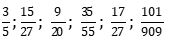 A. B. C. D. Câu 2. Viết số thích hợp vào ô trống: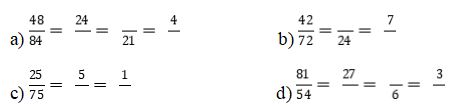 Câu 3. Chọn câu trả lời đúng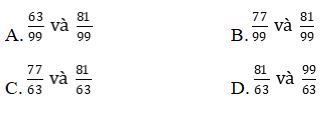 Câu 4. Đúng ghi Đ, sai ghi S vào chỗ chấm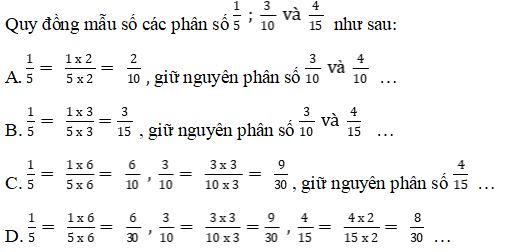 Phần II. Trình bày chi tiết các bài toánCâu 1. Tính rồi so sánh kết quả:a) 35 : 5 và (35 x 4) : (5 x 4)b) 105 : 15 và (105 : 5) : (15 : 5)……………………………….. ………………………………..……………………………….. ………………………………..……………………………….. ………………………………..Câu 2. Rút gọn các phân số sau: 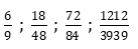 ……………………………….. ………………………………..……………………………….. ………………………………..……………………………….. ………………………………..Câu 3. Quy đồng mẫu số các phân số sau: 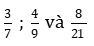 …………………………………………………………………..…………………………………………………………………..…………………………………………………………………..…………………………………………………………………..Câu 4. Quy đồng tử số các phân số sau: 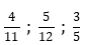 …………………………………………………………………..…………………………………………………………………..…………………………………………………………………..ĐỀ CƯƠNG ÔN TẬP TOÁN 4 – ĐỀ 8 Phần I. Trắc nghiệmCâu 1. Nối mỗi hình với phân số chỉ phần tô đậm của hình đó: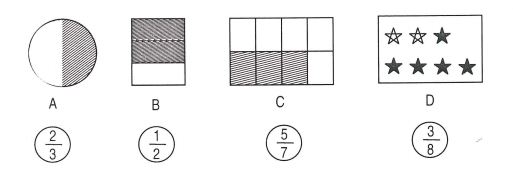 Câu 2. Đúng ghi Đ, sai ghi S vào chỗ chấmA. Phân số có tử số là 2, mẫu số là 3 …B. Phân số có tử số là 5, mẫu số là 3 …C. Phân số đọc là bảy phần trăm …D. Phân số đọc là ba phần tám …Câu 3. Nối mỗi phép chia với thương của nó viết dưới dạng phân số: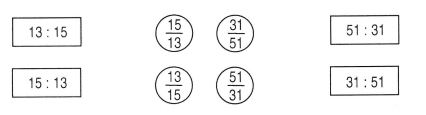 Câu 4. Khoanh vào chữ đặt trước câu trả lời đúngTrong các phân số:  phân số bằng phân số là:A. B. C. D. Phần II. Trình bày chi tiết các bài toánCâu 1. Hãy đọc và viết các số đo đại lượng sau:yến ; dm ; giờ ; thế kỉ ; kmCâu 2. Viết thương của mỗi phép chia sau dưới dạng phân số8 : 9 ; 17 : 25 ; 115 : 327 ; 73 : 100……………………………………………………………………….……………………………………………………………………….Câu 3. Viết 5 phân số mà mỗi phân số đều nhỏ hơn 1 và có chung mẫu số là ……………………………………………………………………….Câu 4. Khi nhân cả tử số và mẫu số của một phân số với 5 ta được phân số. Hỏi phân số đó là bao nhiêu?    A. 10       B. 100     C. 1000    D. 10000    A. 690         B. 609      C. 6009    D. 69 45 tấn 3 tạ = ……..kg3 ngày = …….giờ3tạ 6kg = ……….kg4 giờ = ……..phút2yến 6kg = ……..kg 5 phút = …….giây450000kg = ……tấn600 phút = ……giờ145000g = ……...kg144 giờ = ……ngày450000kg =…….tấn600 phút = ……giờ3 tấn 6kg = ……kg2 ngày 5giờ = ….giờ5 tạ + 23 yến = ….kg5giờ 6 phút = … phút2 tạ : 8 = ….. kg¼ ngày = …… giờ